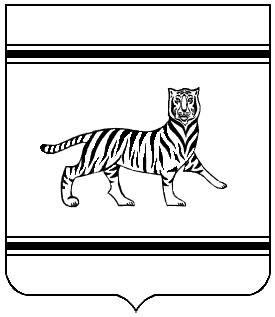 Муниципальное образование «Валдгеймское сельское поселение»Биробиджанского муниципального районаЕврейской автономной областиАДМИНИСТРАЦИЯ СЕЛЬСКОГО ПОСЕЛЕНИЯПОСТАНОВЛЕНИЕ30.04.2019											   № 45с. ВалдгеймО внесении изменений в постановление администрации сельского поселения от 13.07.2016 № 66 «Об утверждении Перечня муниципального имущества муниципального образования «Валдгеймское сельское поселение» Биробиджанского муниципального района Еврейской автономной области, свободного от прав третьих лиц, для предоставления его во владение и (или) пользование на долгосрочной основе субъектам малого и среднего предпринимательства и организациям, образующим инфраструктуру поддержки субъектам малого и среднего предпринимательства»На основании статьи 18 Федерального закона от 24.07.2007 № 209-ФЗ «О развитии малого и среднего предпринимательства в Российской Федерации», в соответствии с Уставом муниципального образования «Валдгеймское сельское поселение» Биробиджанского муниципального района, администрация сельского поселения ПОСТАНОВЛЯЕТ:1. Наименование постановления администрации Валдгеймского сельского поселения Биробиджанского муниципального района Еврейской автономной области от 13.07.2016 № 66 «Об утверждении Перечня муниципального имущества муниципального образования «Валдгеймское сельское поселение» Биробиджанского муниципального района Еврейской автономной области, свободного от прав третьих лиц, для предоставление его во владение и (или) пользование на долгосрочной основе субъектам малого и среднего предпринимательства и организациям, образующим инфраструктуру поддержки субъектам малого и среднего предпринимательства» изложить в следующей редакции:«Об утверждении Перечня муниципального имущества муниципального образования «Валдгеймское сельское поселение» Биробиджанского муниципального района Еврейской автономной области, свободного от прав третьих лиц (за исключением права хозяйственного ведения, права оперативного управления, а также имущественных прав субъектов малого и среднего предпринимательства), для предоставление его во владение и (или) пользование на долгосрочной основе субъектам малого и среднего предпринимательства и организациям, образующим инфраструктуру поддержки субъектам малого и среднего предпринимательства».2. Пункт 1 постановления администрации Валдгеймского сельского поселения Биробиджанского муниципального района Еврейской автономной области от 13.07.2016 № 66 «Об утверждении Перечня муниципального имущества муниципального образования «Валдгеймское сельское поселение» Биробиджанского муниципального района Еврейской автономной области, свободного от прав третьих лиц, для предоставление его во владение и (или) пользование на долгосрочной основе субъектам малого и среднего предпринимательства и организациям, образующим инфраструктуру поддержки субъектам малого и среднего предпринимательства» изложить в следующей редакции:«Утвердить прилагаемый Перечень муниципального имущества муниципального образования «Валдгеймское сельское поселение» Биробиджанского муниципального района Еврейской автономной области, свободного от прав третьих лиц (за исключением права хозяйственного ведения, права оперативного управления, а также имущественных прав субъектов малого и среднего предпринимательства), для предоставление его во владение и (или) пользование на долгосрочной основе субъектам малого и среднего предпринимательства и организациям, образующим инфраструктуру поддержки субъектам малого и среднего предпринимательства».3. Наименование Перечня муниципального имущества муниципального образования «Валдгеймское сельское поселение» Биробиджанского муниципального района Еврейской автономной области, свободного от прав третьих лиц, для предоставление его во владение и (или) пользование на долгосрочной основе субъектам малого и среднего предпринимательства и организациям, образующим инфраструктуру поддержки субъектам малого и среднего предпринимательства, утвержденного постановлением администрации Валдгеймского сельского поселения Биробиджанского муниципального района Еврейской автономной области от 13.07.2016 № 66 «Об утверждении Перечня муниципального имущества муниципального образования «Валдгеймское сельское поселение» Биробиджанского муниципального района Еврейской автономной области, свободного от прав третьих лиц, для предоставление его во владение и (или) пользование на долгосрочной основе субъектам малого и среднего предпринимательства и организациям, образующим инфраструктуру поддержки субъектам малого и среднего предпринимательства» изложить в следующей редакции:«Перечень муниципального имущества муниципального образования «Валдгеймское сельское поселение» Биробиджанского муниципального района Еврейской автономной области, свободного от прав третьих лиц (за исключением права хозяйственного ведения, права оперативного управления, а также имущественных прав субъектов малого и среднего предпринимательства), для предоставление его во владение и (или) пользование на долгосрочной основе субъектам малого и среднего предпринимательства и организациям, образующим инфраструктуру поддержки субъектам малого и среднего предпринимательства».4. Контроль за исполнением  данного постановления  оставляю за собой.5. Опубликовать   настоящее постановление в средствах массовой информации и на официальном сайте администрации Валдгеймского сельского поселения.6. Настоящее постановление вступает в силу после дня его официального опубликования.Глава администрациисельского поселения                                                                 В.А. Брусиловский